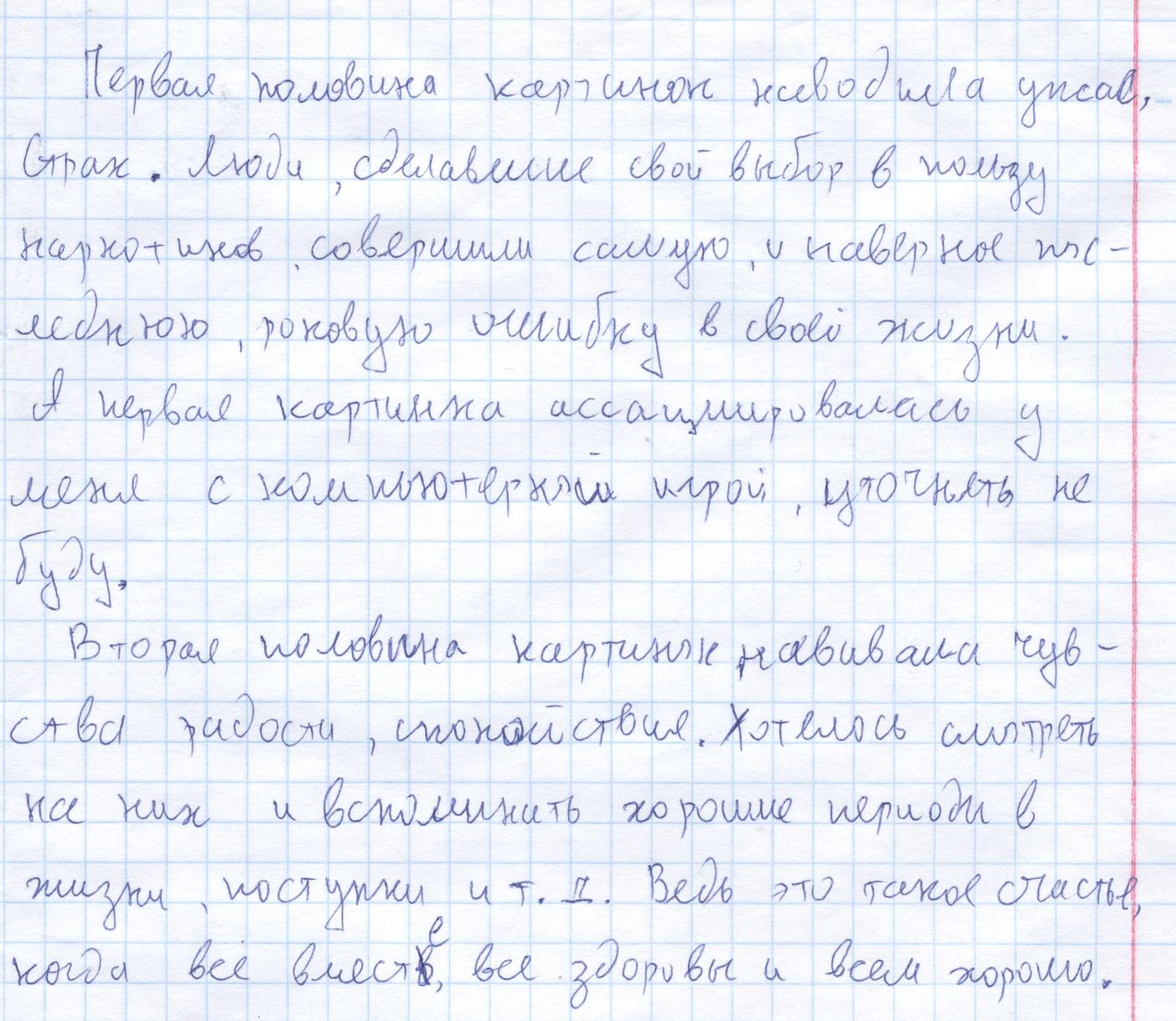 Респондент 1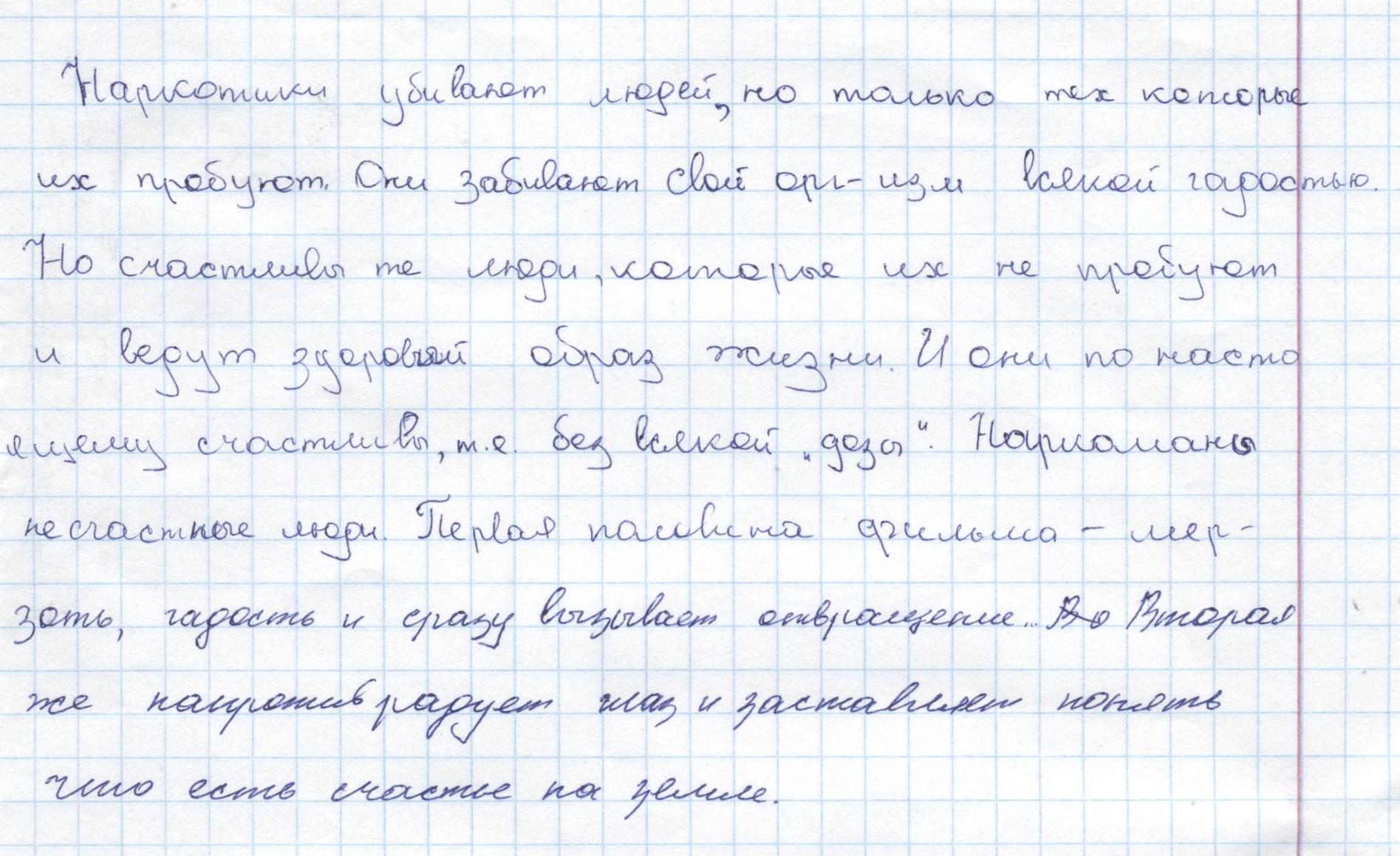 Респондент 2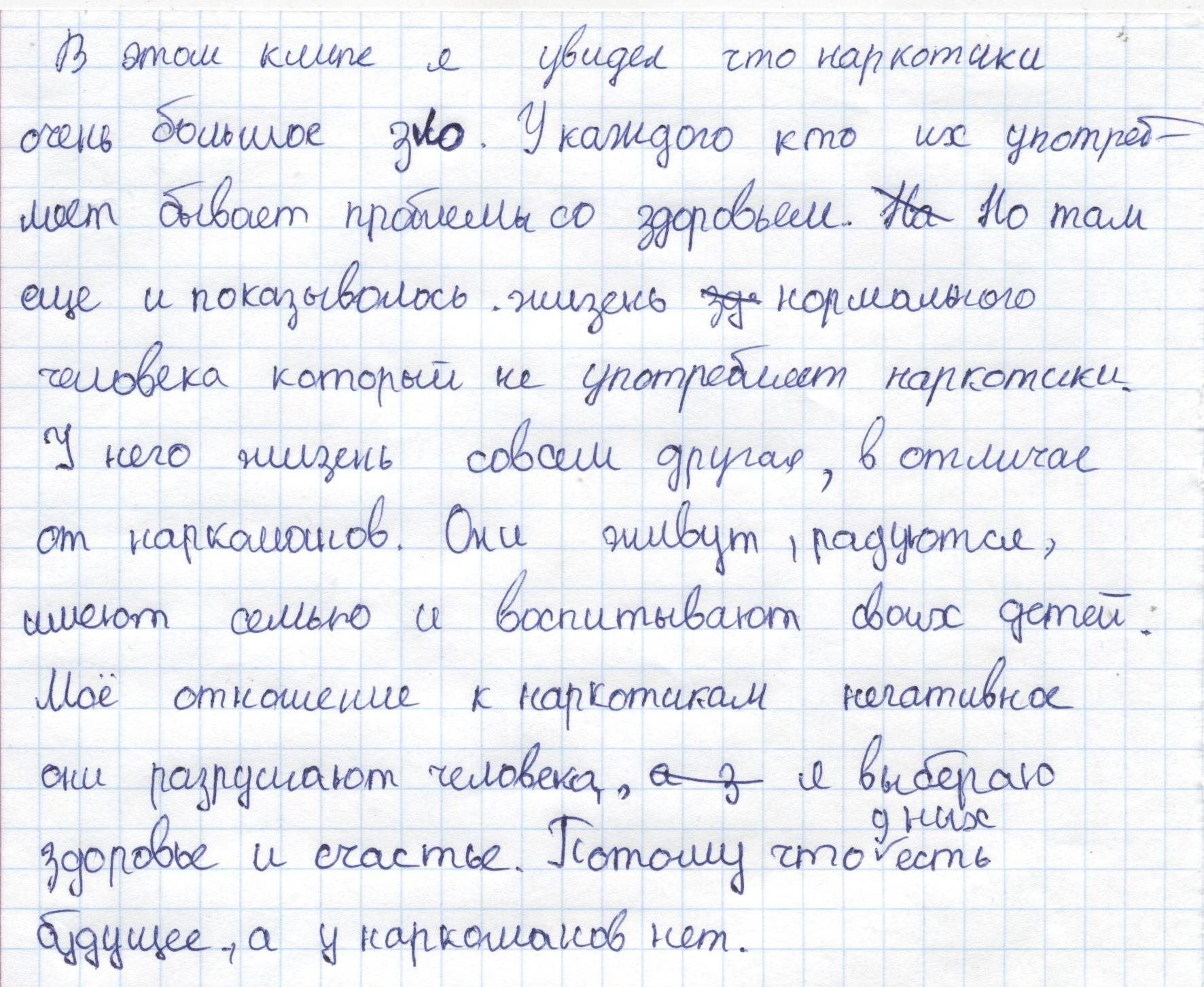 Респондент 3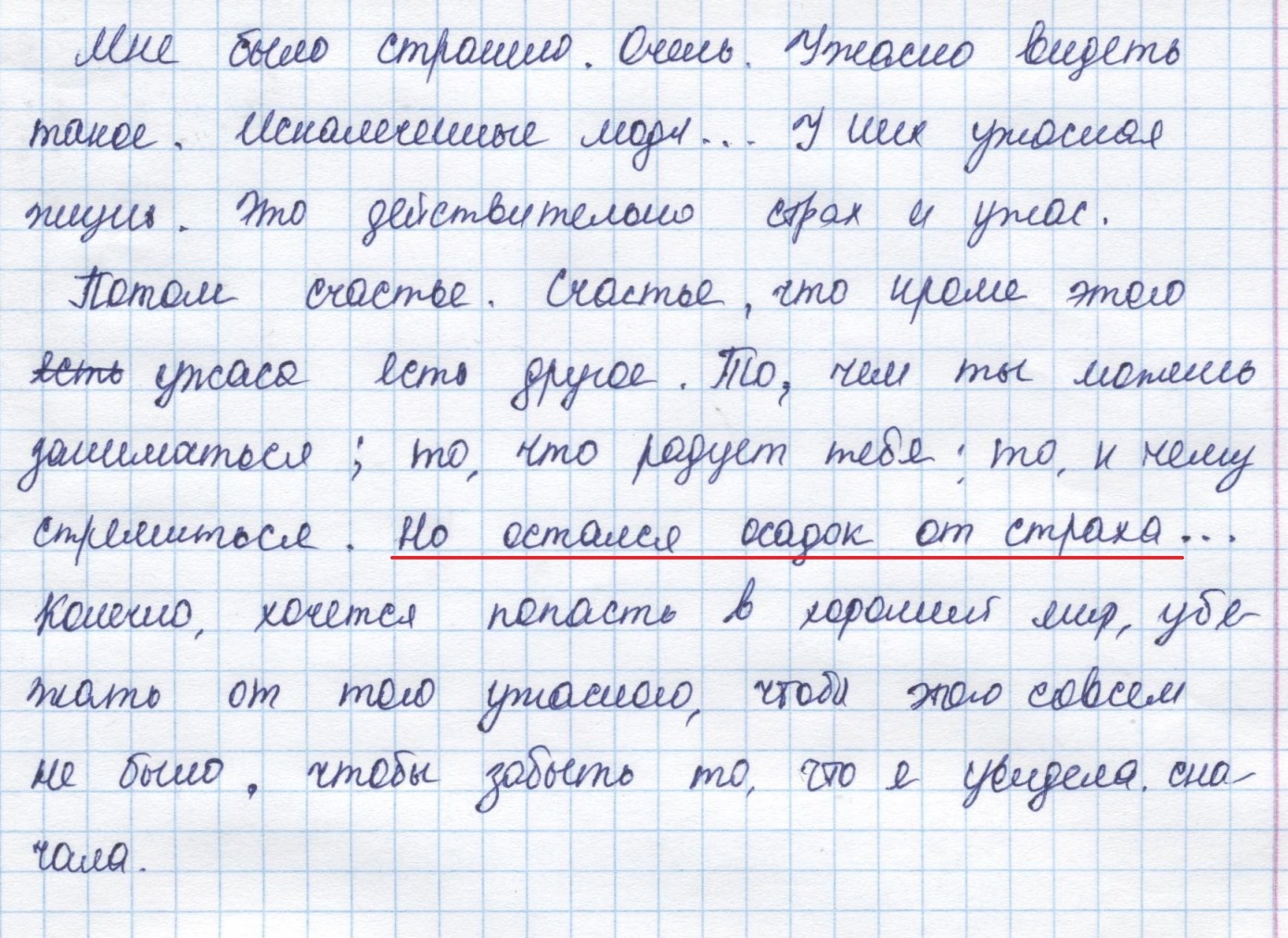 Респондент 4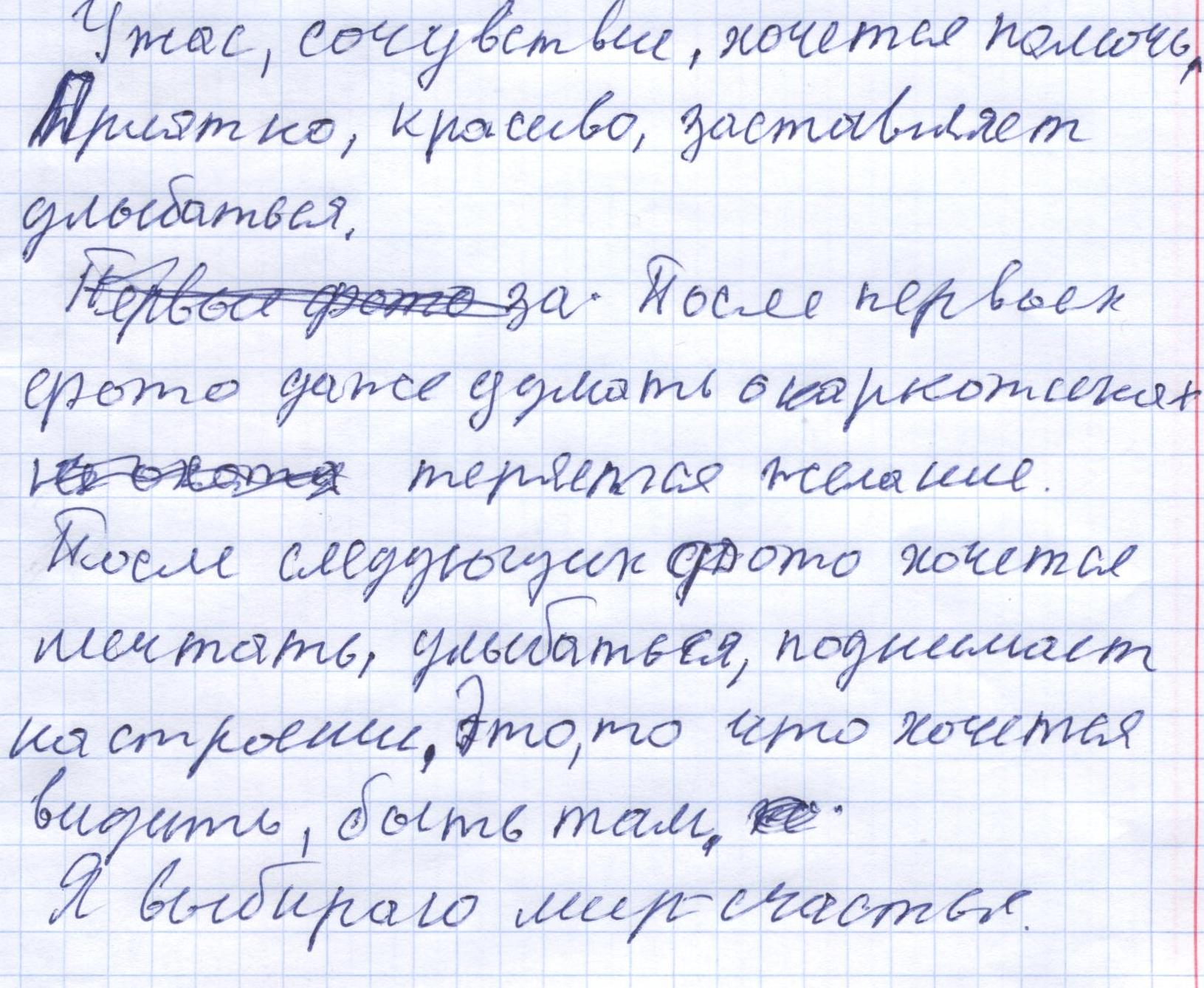 Респондент 5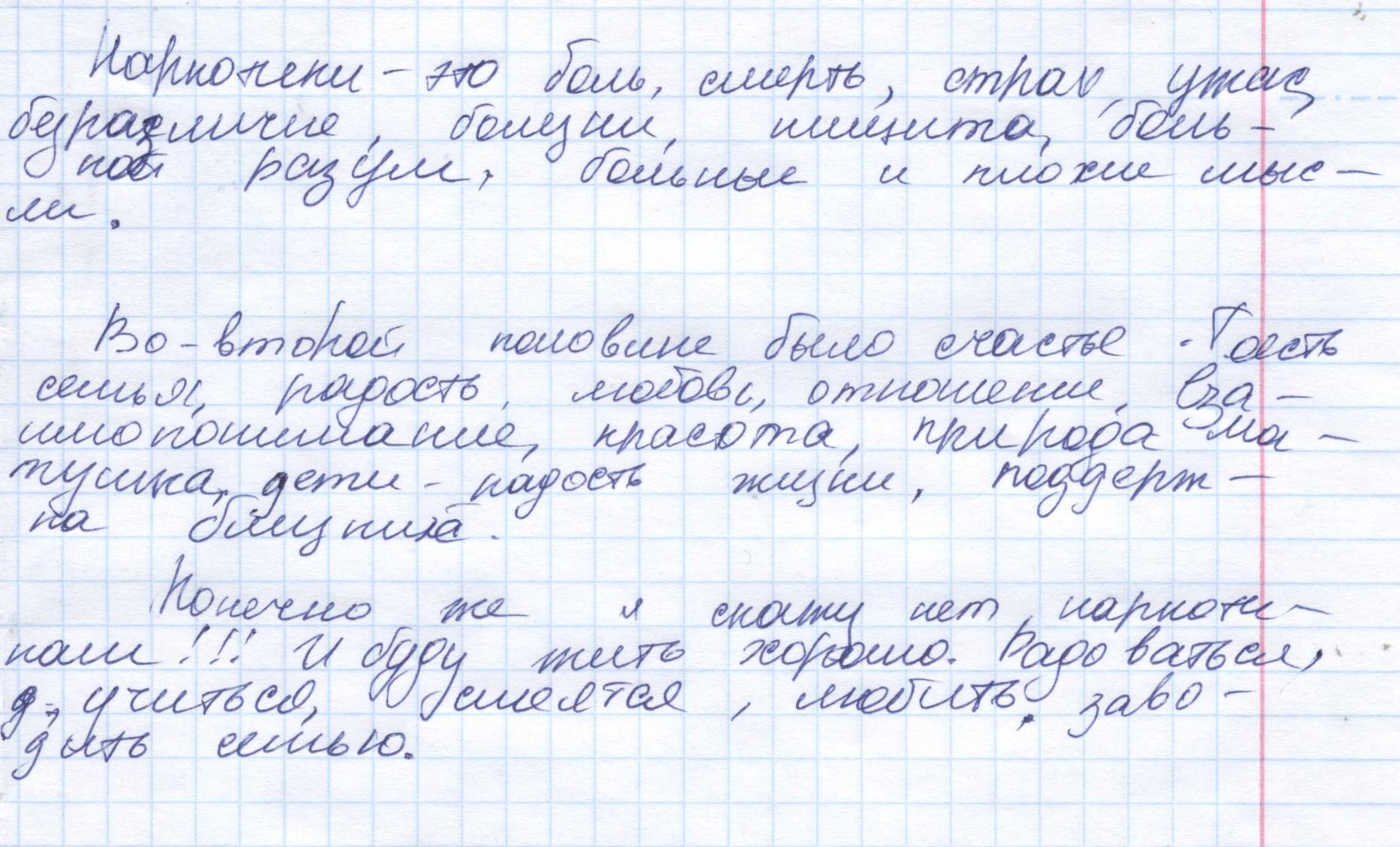 Респондент 6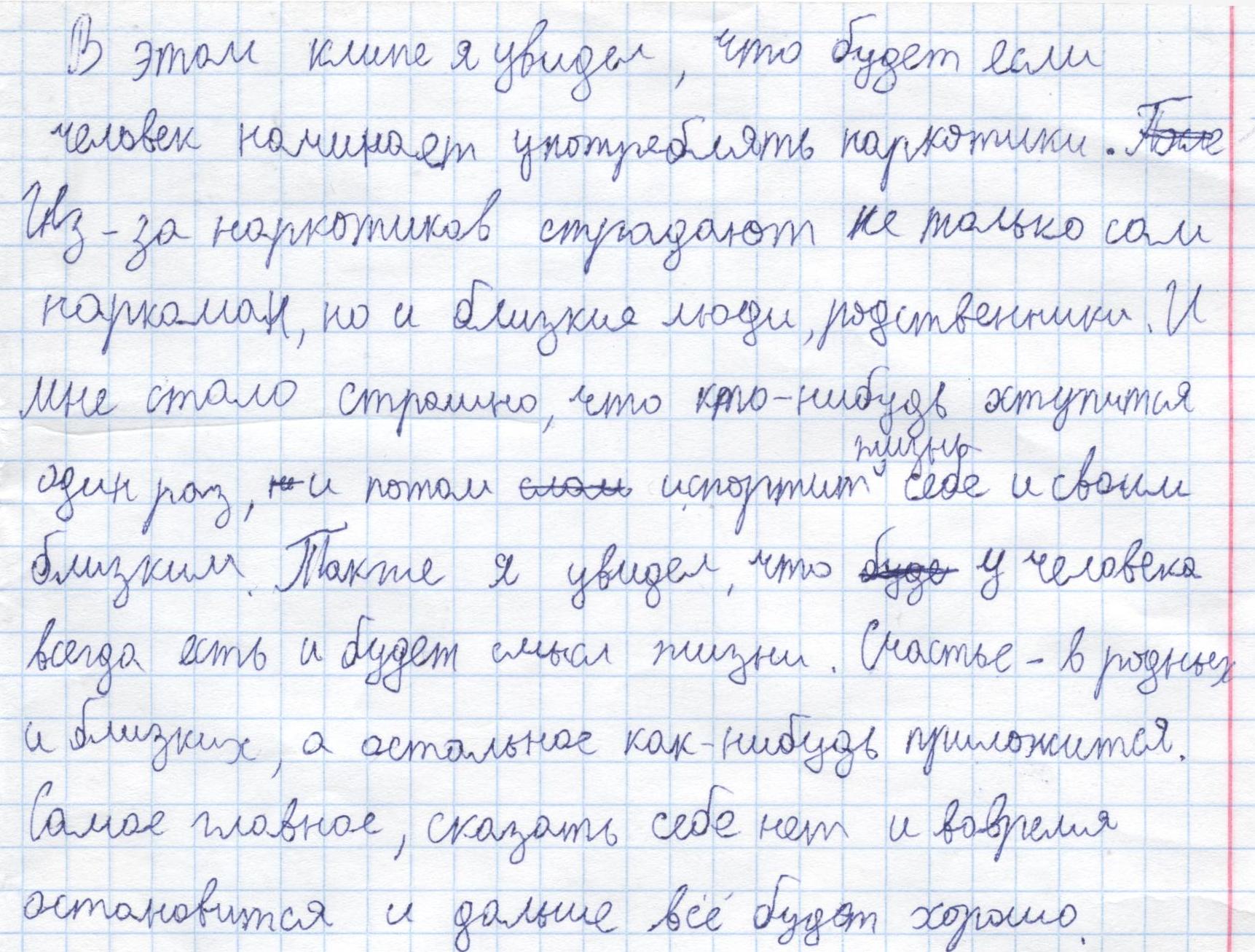 Респондент 7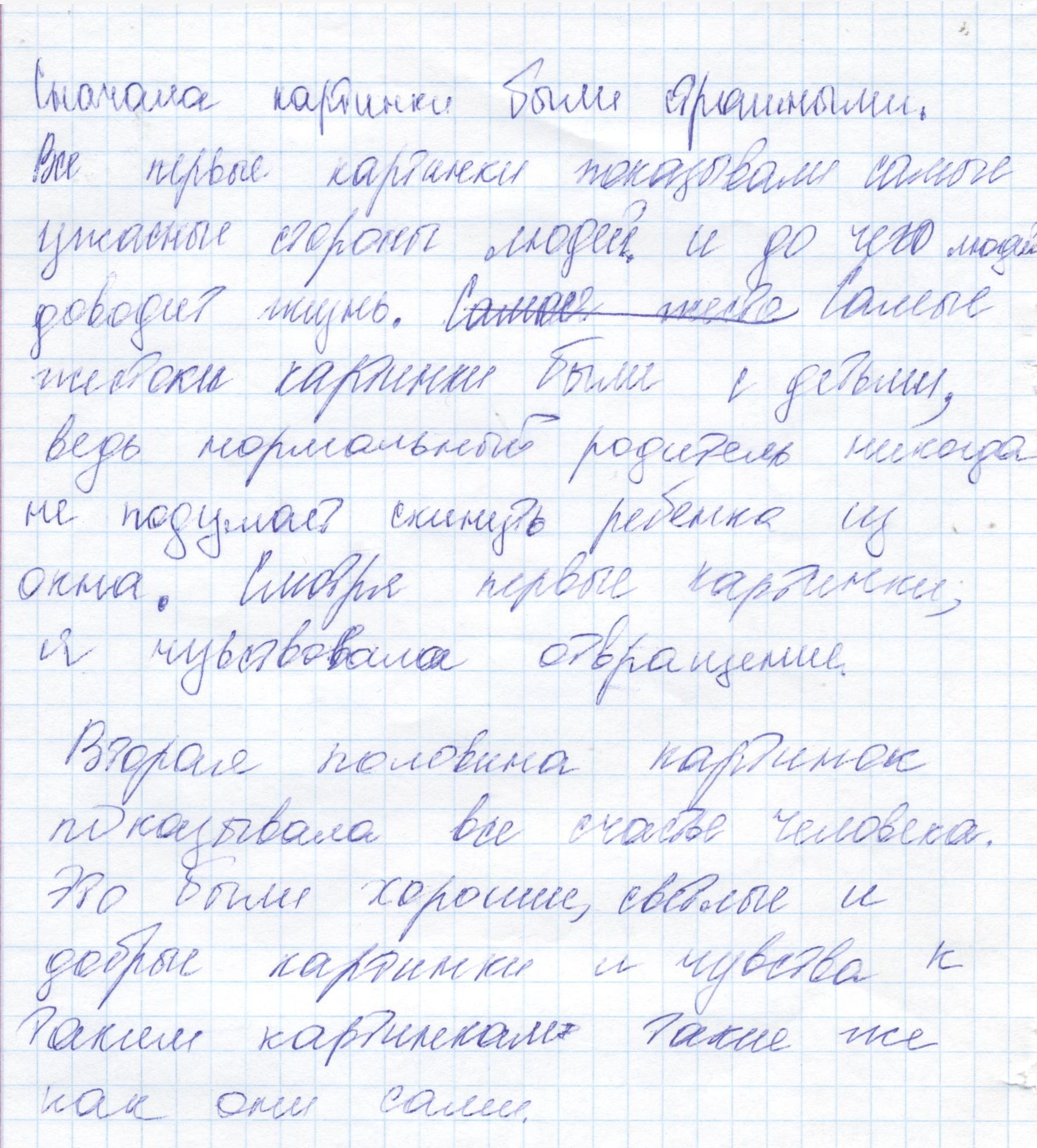 Респондент 8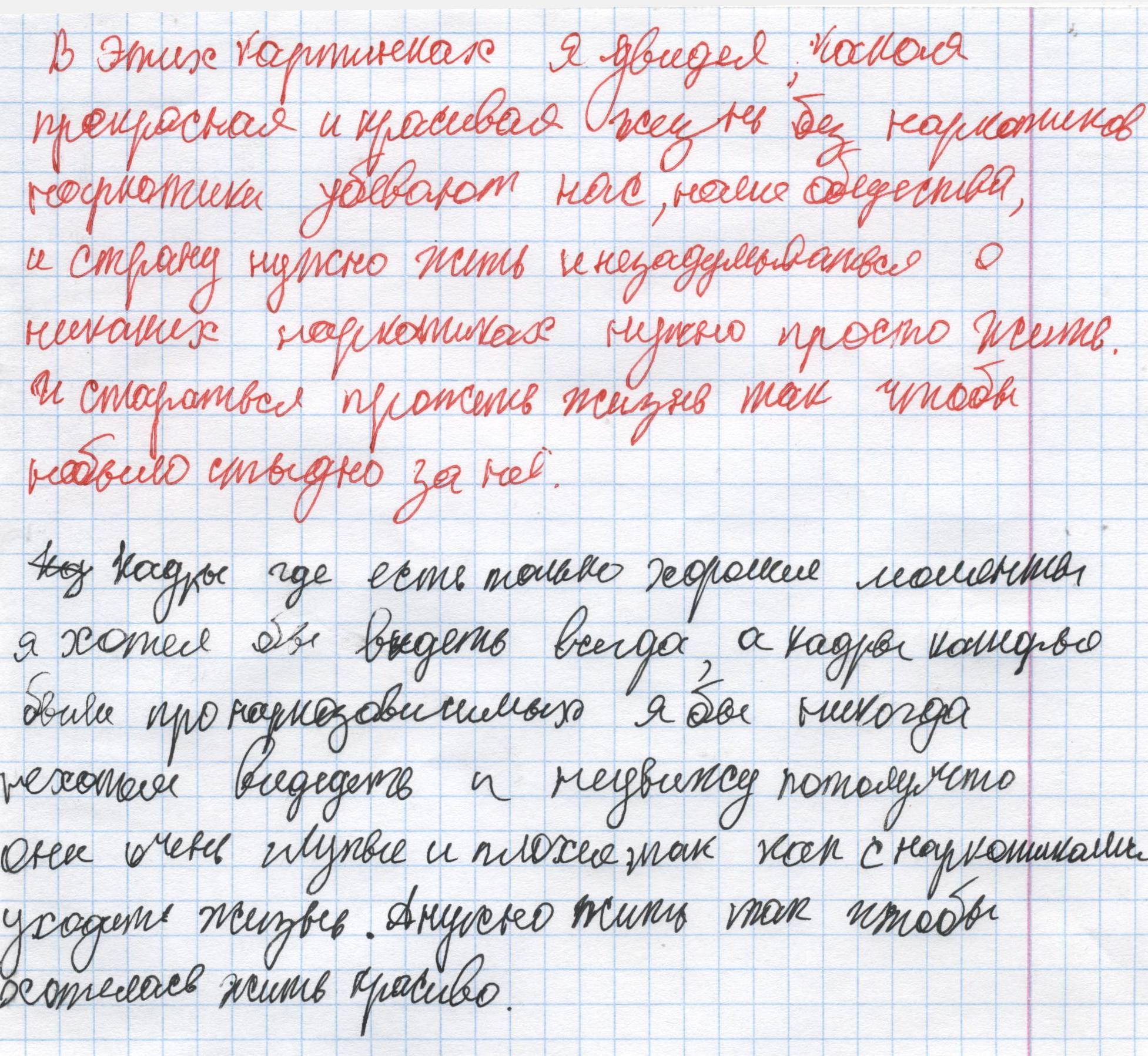 Респондент 9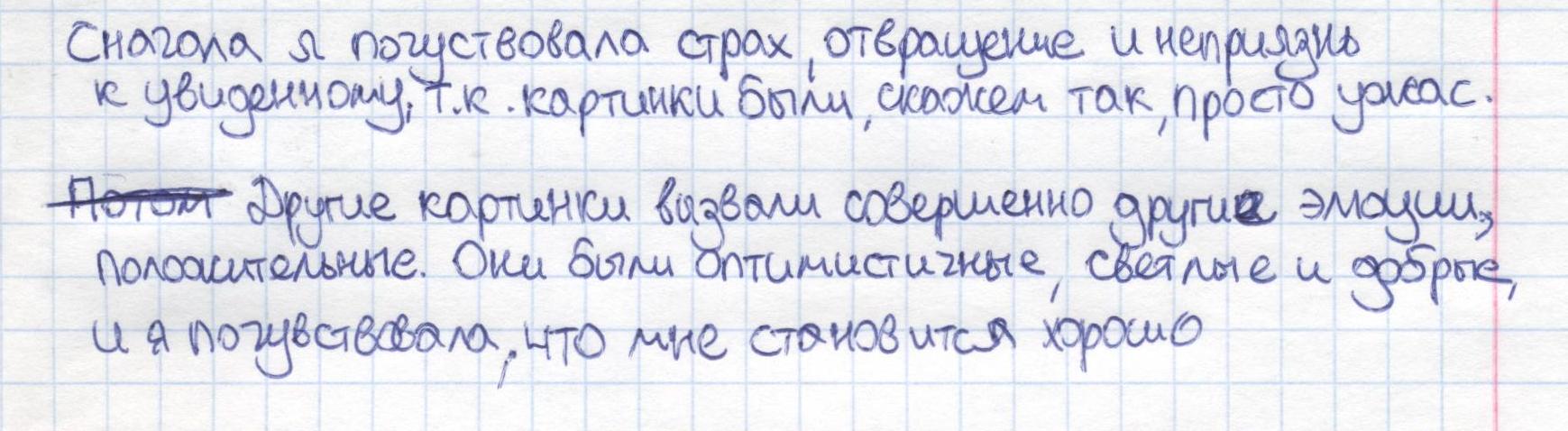 Респондент 10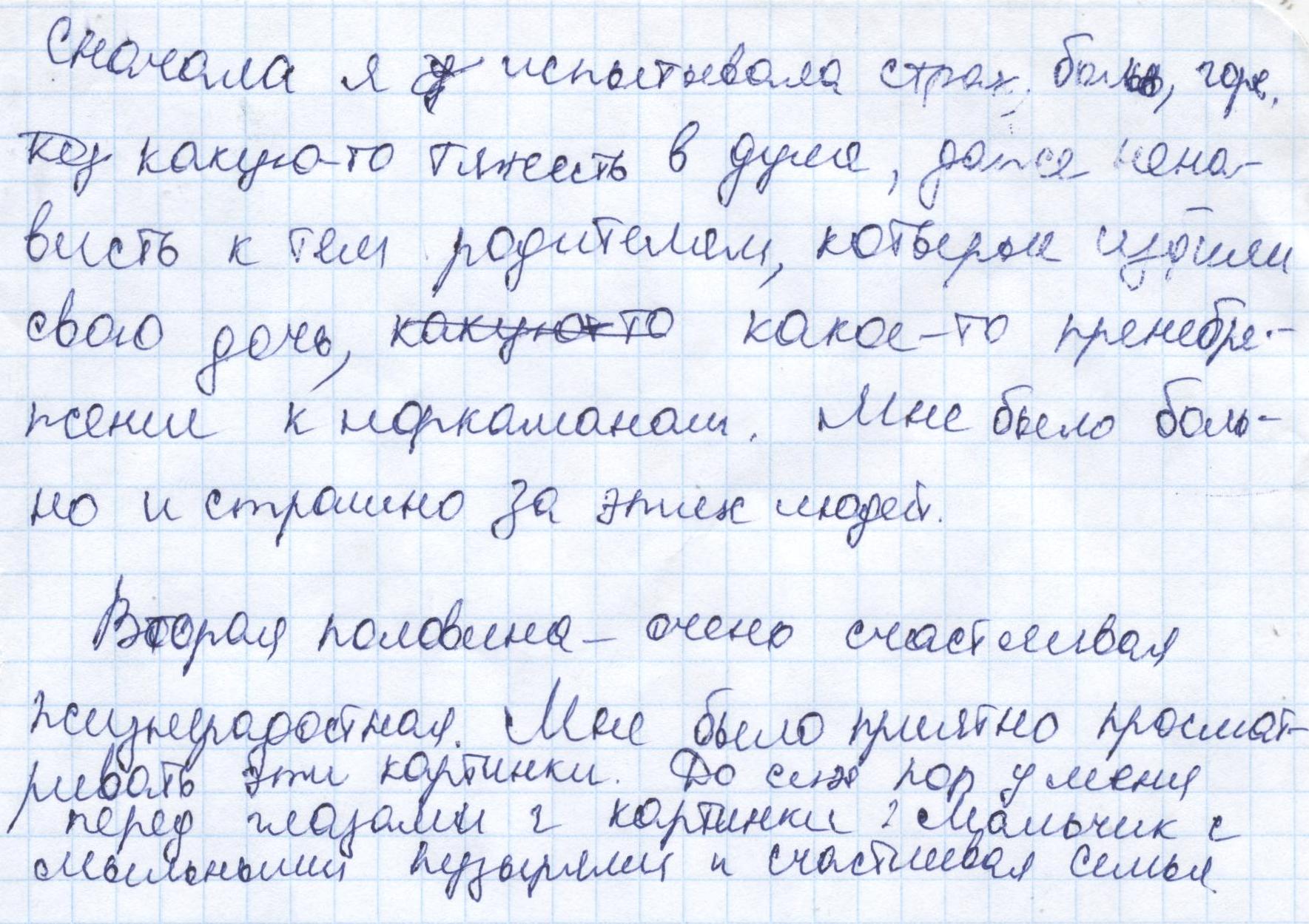 Респондент 11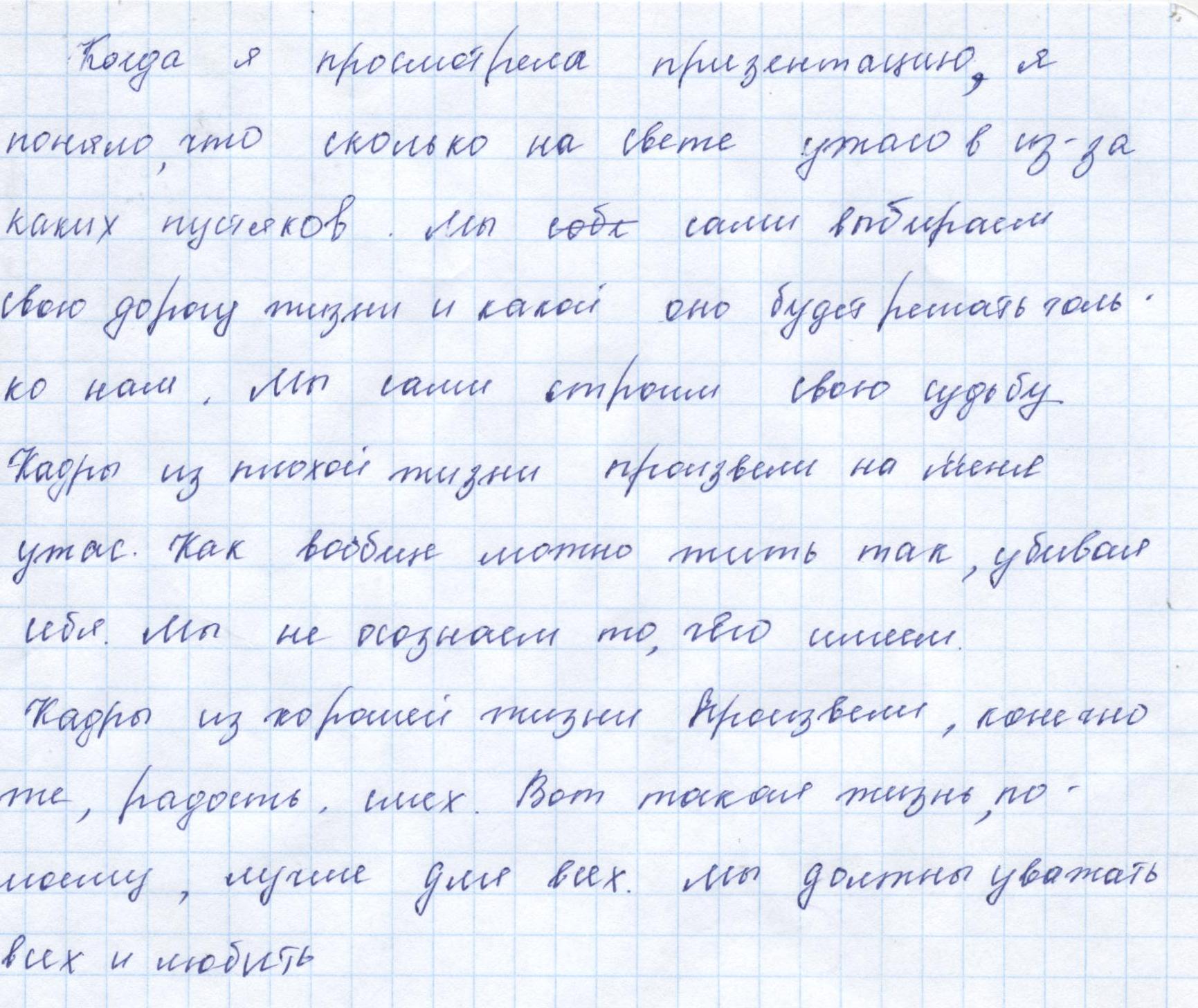 Респондент 12